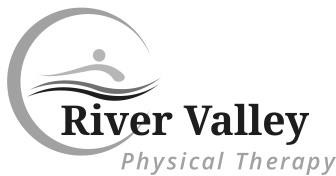 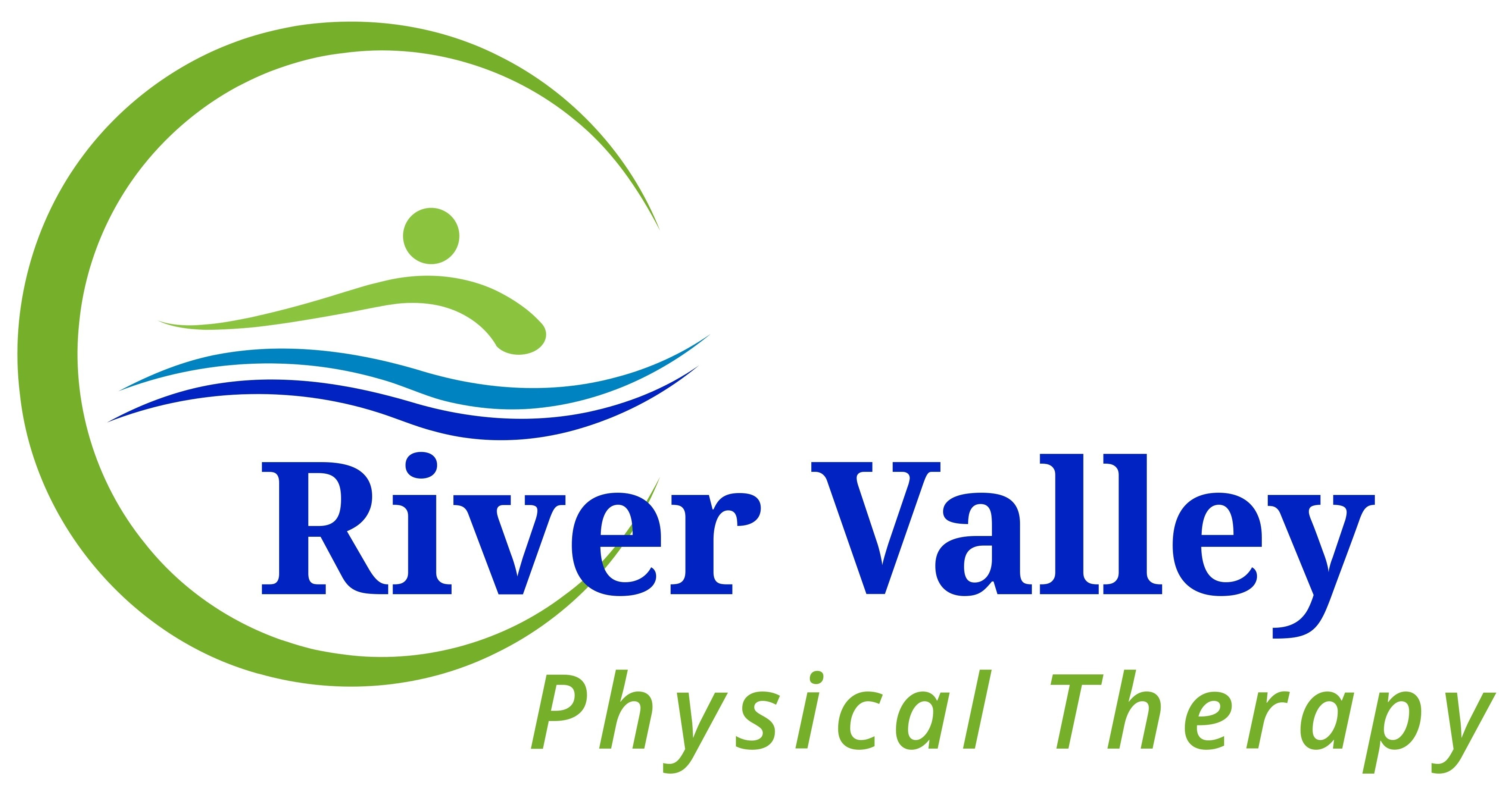 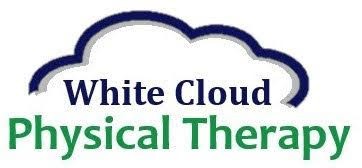 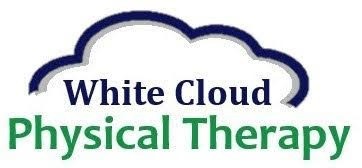 PATIENT REFERRAL FORM(Questions contained in this form should be completed in order to schedule initial evaluation.)Name (Last, First, M.I.):M	FDOB:Complete Address:Complete Address:Complete Address:Primary Phone:Primary Phone:Primary Phone:CASE & DIAGNOSIS INFORMATIONCASE & DIAGNOSIS INFORMATIONCASE & DIAGNOSIS INFORMATIONCASE & DIAGNOSIS INFORMATIONCASE & DIAGNOSIS INFORMATIONOriginal Diagnosis & ICD-10 Code(s):Original Diagnosis & ICD-10 Code(s):Original Diagnosis & ICD-10 Code(s):Original Diagnosis & ICD-10 Code(s):Original Diagnosis & ICD-10 Code(s):Therapist’s ICD-10 Diagnosis Code(s):Therapist’s ICD-10 Diagnosis Code(s):Therapist’s ICD-10 CodeTherapist’s Diagnosis Name/DescriptionTherapist’s Diagnosis Name/DescriptionTherapist’s ICD-10 Diagnosis Code(s):Therapist’s ICD-10 Diagnosis Code(s):1)Therapist’s ICD-10 Diagnosis Code(s):Therapist’s ICD-10 Diagnosis Code(s):2)Therapist’s ICD-10 Diagnosis Code(s):Therapist’s ICD-10 Diagnosis Code(s):3)Physician Information:Physician Information:Physician Information:Physician Information:Physician Information:Referring Physician:Referring Physician:Referring Physician:Referring Physician:Referring Physician:Primary Care Physician:Primary Care Physician:Primary Care Physician:Primary Care Physician:Primary Care Physician:Copy of Referral/Prescription Received?	YES	NOCopy of Referral/Prescription Received?	YES	NOCopy of Referral/Prescription Received?	YES	NOCopy of Referral/Prescription Received?	YES	NOCopy of Referral/Prescription Received?	YES	NOInjury Information (if applicable):Injury Information (if applicable):Injury Information (if applicable):Injury Information (if applicable):Injury Information (if applicable):Date of InjuryDescription:Claim #:Adjustor Name:Adjustor Phone:INSURANCEINSURANCEINSURANCEName of Primary Insurance:Policy Number:Name of Secondary Insurance:Policy Number:Copy of Insurance Card Must Be Presented Before or At Time of Initial Evaluation!Copy of Insurance Card Must Be Presented Before or At Time of Initial Evaluation!All Info Including New Diagnosis Code(s) Entered IntoWebPT?YES	BY: 	YES	BY: 	